Responding to Developing new AS and A levels in modern foreign languages (alternative content for languages with smaller cohorts) for first teaching in 2018You can respond to this consultation via any of the methods listed on our website at https://www.gov.uk/government/consultations/developing-new-mfl-as-and-a-levels-for-first-teaching-in-2018 
Please respond by 23:45 on 18 January 2017Your detailsTo evaluate responses properly, we need to know who is responding to the consultation and in what capacity. We will therefore only consider your response if you complete the following information section. We will publish our evaluation of responses. Please note that we may publish all or part of your response unless you tell us (in your answer to the confidentiality question) that you want us to treat your response as confidential. If you tell us you wish your response to be treated as confidential, we will not include your details in any published list of respondents, although we may quote from your response anonymously. Please answer all questions marked with a star*Name*Position*Organisation name (if applicable)*AddressEmailTelephoneWould you like us to treat your response as confidential?*If you answer yes, we will not include your details in any list of people or organisations that responded to the consultation.( ) Yes    ( ) NoIs this the official response from your organisation or your own, personal response?*( ) This is the official response from my organization (Please answer the question ‘Type of responding organisation’)( ) This is a personal response (Please answer the question ‘If you ticked ‘personal views’…’)If you ticked ‘Personal views’ which of the following are you?( ) Student( ) Parent or carer( ) Teacher (but responding in a personal capacity)( ) Educational specialist (retired teacher, examiner, assessment expert, subject expert, governor)( ) Other, including general public (Please state below)	___________________________________If you ticked “Official response from an organisation/group”, please respond accordingly:Type of responding organisation*( ) Awarding organisation( ) Local authority( ) School or college (please answer the question below)( ) Academy chain( ) Private training provider( ) University or other higher education institution( ) Employer( ) Other representative or interest group (please answer the question below)School or college type( ) Comprehensive or non-selective academy( ) State selective or selective academy( ) Independent( ) Special school( ) Further education college( ) Sixth form college( ) Other (please state below)	___________________________________Type of representative group or interest group( ) Group of awarding organisations( ) Union( ) Employer or business representative group( ) Subject association or learned society( ) Equality organisation or group( ) School, college or teacher representative group( ) Other (please state below)	___________________________________Nation*( ) England( ) Wales( ) Northern Ireland( ) Scotland( ) Other EU country: _____________________( ) Non-EU country: ______________________How did you find out about this consultation?( ) Our newsletter or another one of our communications( ) Social media site (Facebook, Twitter, etc.)( ) Our website( ) Internet search( ) Other	___________________________________May we contact you for further information? *( ) Yes     ( ) NoQuestionsQuestion 1. To what extent do you agree or disagree that AS qualifications in modern foreign languages (alternative content for languages with smaller cohorts) should be assessed entirely by exam?( ) Strongly agree( ) Agree( ) Neither agree nor disagree( ) Disagree( ) Strongly disagreePlease give reasons for your answer………………………………………………………………………………………………… ………………………………………………………………………………………………… …………………………………………………………………………………………………Question 2. To what extent do you agree or disagree that A levels in modern foreign languages (alternative content for languages with smaller cohorts) should be assessed entirely by exam?( ) Strongly agree( ) Agree( ) Neither agree nor disagree( ) Disagree( ) Strongly disagreeAre there any other options you think we should consider? ………………………………………………………………………………………………… ………………………………………………………………………………………………… …………………………………………………………………………………………………Question 3. To what extent do you agree or disagree that the proposed assessment objectives are appropriate for AS and A levels in modern foreign languages (alternative content for languages with smaller cohorts)?( ) Strongly agree( ) Agree( ) Neither agree nor disagree( ) Disagree( ) Strongly disagreeAre there any other options you think we should consider? ………………………………………………………………………………………………… ………………………………………………………………………………………………… …………………………………………………………………………………………………
Question 4. To what extent do you agree or disagree that the proposed weightings of the assessment objectives are appropriate for AS qualifications in modern foreign languages (alternative content for languages with smaller cohorts)?( ) Strongly agree( ) Agree( ) Neither agree nor disagree( ) Disagree( ) Strongly disagreeAre there any other options you think we should consider? ………………………………………………………………………………………………… ………………………………………………………………………………………………… …………………………………………………………………………………………………Question 5. To what extent do you agree or disagree that the proposed weightings of the assessment objectives are appropriate for A levels in modern foreign languages (alternative content for languages with smaller cohorts)?( ) Strongly agree( ) Agree( ) Neither agree nor disagree( ) Disagree( ) Strongly disagreeAre there any other options you think we should consider? ………………………………………………………………………………………………… ………………………………………………………………………………………………… …………………………………………………………………………………………………
Question 6. Do you have any further comments relating to the assessment of this subject?
(Please note that any comments relating to the subject content should be directed to the Department for Education)( ) Yes     ( ) No………………………………………………………………………………………………… ………………………………………………………………………………………………… …………………………………………………………………………………………………Question 7. We have identified a number of ways the proposed requirements for reformed GCSEs, AS and A level in modern foreign languages (alternative content for languages with smaller cohorts) may impact (positively or negatively) on persons who share a protected characteristic. Are there any other potential impacts we have not identified?
('Protected characteristic’ is defined in the Equality Act 2010. Here, it means disability, racial group, age, religion or belief, pregnancy or maternity, sex, sexual orientation and gender reassignment.)( ) Strongly agree( ) Agree( ) Neither agree nor disagree( ) Disagree( ) Strongly disagreeAre there other impacts we have not considered? ………………………………………………………………………………………………… ………………………………………………………………………………………………… …………………………………………………………………………………………………
Question 8. Are there any additional steps we could take to mitigate any negative impact resulting from these proposals on persons who share a protected characteristic?( ) Yes     ( ) No………………………………………………………………………………………………… ………………………………………………………………………………………………… …………………………………………………………………………………………………Question 9. Do you have any other comments on the impact of the proposals on persons who share a particular protected characteristic? ( ) Yes     ( ) No………………………………………………………………………………………………… ………………………………………………………………………………………………… …………………………………………………………………………………………………We want to write clearly and effectively, putting the reader first. How easy to read did you find this consultation?( ) Very easy to read( ) Easy to read( ) Neither hard nor easy to read( ) Hard to read( ) Very hard to readDo you have any comments or suggestions about the style of writing?………………………………………………………………………………………………………………………………………………………………………………………………………………………………………………………………………………………………………How many of our consultations have you read in the last 12 months?(  ) 1       (  ) 2       (  ) 3       (  ) 4      (  ) 5       (  ) More than 5We wish to make our publications widely accessible. Please contact us at publications@ofqual.gov.uk if you have any specific accessibility requirements. 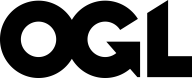 © Crown copyright 2016 This publication is licensed under the terms of the Open Government Licence v3.0 except where otherwise stated. To view this licence, visit http://nationalarchives.gov.uk/doc/open-government-licence/version/3 or write to the Information Policy Team, The National Archives, Kew, London TW9 4DU, or email: publications@ofqual.gov.uk.Where we have identified any third party copyright information you will need to obtain permission from the copyright holders concerned.This publication is available at www.gov.uk/ofqual.Any enquiries regarding this publication should be sent to us at:Office of Qualifications and Examinations RegulationSpring Place	Coventry Business Park	Herald Avenue	Coventry CV5 6UB	Telephone	0300 303 3344	Textphone	0300 303 3345Helpline	0300 303 3346